Temat: Quizy i zagadki gastronomiczne – utrwalenie i powtórzenie wiadomości 15.06Zamień wagi: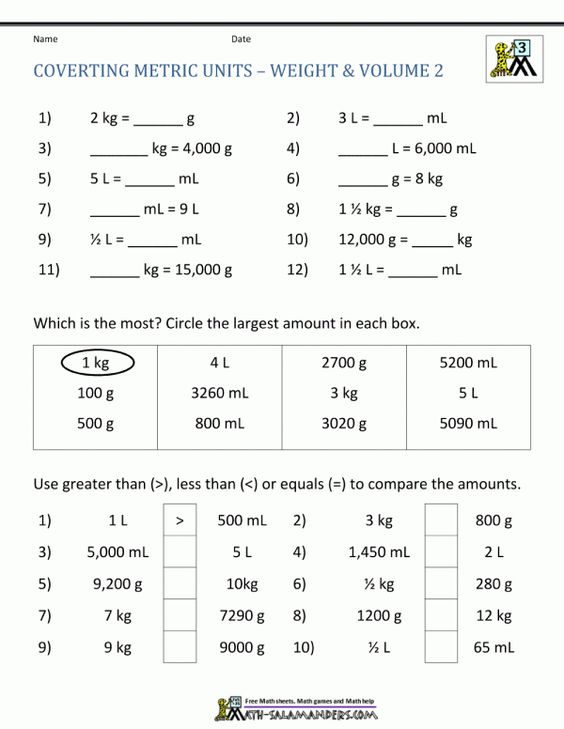 Zaznacz która wartość jest najwyższa w danej kolumnie (uważaj na różne wartości w kolumnie)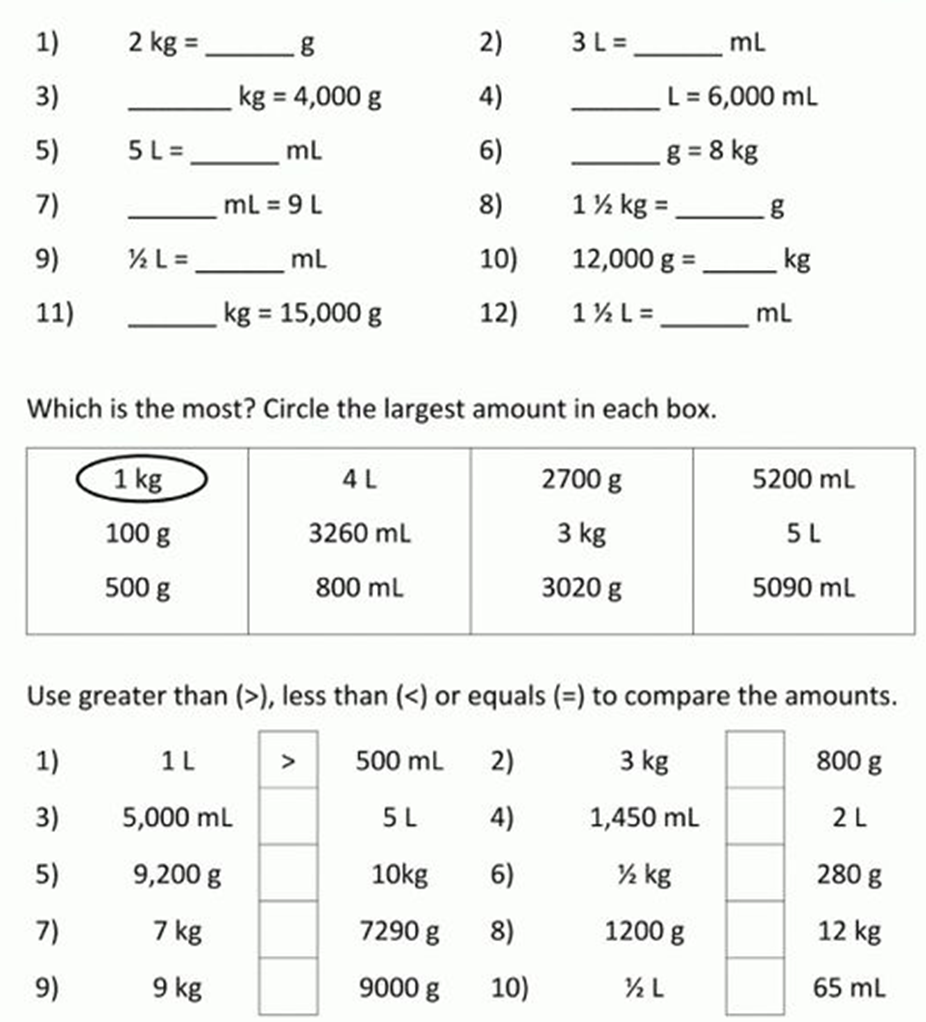 Użyj znaków < mniejszy, większy >, = równy w wartościach poniżejPodpisz miarki – ile płynu znajduje się w naczyniu.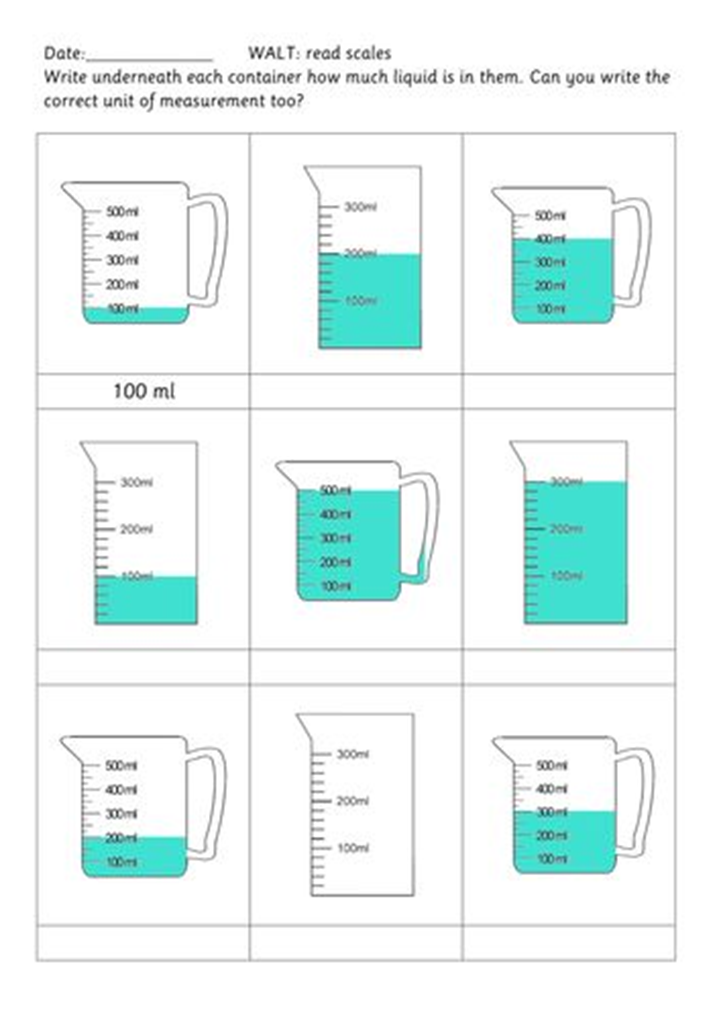 